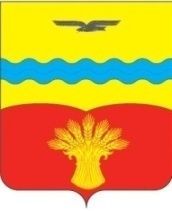 АДМИНИСТРАЦИЯ  МУНИЦИПАЛЬНОГО  ОБРАЗОВАНИЯ КИНЗЕЛЬСКИЙ СЕЛЬСОВЕТ  КрасногвардейскОГО районА  оренбургской ОБЛАСТИП О С Т А Н О В Л Е Н И Ес. Кинзелька23.12.2019                                                                                                                        № 134-п  О проведении публичных (общественных) слушаний по проекту  планировки и проекту межевания территории для проектирования и строительства объекта АО «Оренбургнефть»: 6063П «Сбор нефти и газа со скважин №№ 308, 319, 322, 325, 326, 337, 338, 343, 353, 354, 356, 363 и система заводнения скважин №№ 322, 353, 363 Горного месторождения» на территории муниципального образования Кинзельский сельсовет Красногвардейского района Оренбургской области         В соответствии с пунктом 20 статьи  45, статьей 46 Градостроительного кодекса Российской Федерации и со статьей 28 Федерального закона от 06 октября 2003 года   № 131-ФЗ «Об общих принципах организации местного самоуправления в Российской Федерации», постановлением администрации муниципального образования Кинзельский сельсовет Красногвардейского  района Оренбургской области от 20.11.2019 года  № 126-п «О  подготовке документации (проект планировки территории и проект межевания территории) для проектирования и строительства объекта АО «Оренбургнефть»: 6063П «Сбор нефти и газа со скважин №№ 308, 319, 322, 325, 326, 337, 338, 343, 353, 354, 356, 363 и система заводнения скважин №№ 322, 353, 363 Горного месторождения» на территории муниципального образования Кинзельский сельсовет Красногвардейского района Оренбургской области», в соответствии с обращением ООО «СамараНИПИнефть» № ИСХ-ПИР-23230 от 18.12.2019 года, в целях устойчивого развития территории, выделения элементов планировочной структуры (кварталов, микрорайонов, иных элементов), установления границ земельных участков, на которых расположены объекты капитального строительства: 1. Провести публичные (общественные) слушания в порядке, определенном Положением о публичных слушаниях в муниципальном образовании Кинзельский сельсовет, утвержденным решением Совета депутатов муниципального образования Кинзельский сельсовет от 28.06.2018 года № 25/1,  по проекту  планировки и проекту межевания территории для проектирования и строительства объекта АО «Оренбургнефть»: 6063П «Сбор нефти и газа со скважин №№ 308, 319, 322, 325, 326, 337, 338, 343, 353, 354, 356, 363 и система заводнения скважин №№ 322, 353, 363 Горного месторождения»:4 февраля 2020 года в 11-00 часов местного времени в помещении администрации сельсовета по адресу: с. Кинзелька, ул. Школьная , 7а.Проект планировки территории и проект межевания территории разработан ООО «СамараНИПИнефть». 2. Предложить жителям сельсовета, депутатам Совета депутатов сельсовета, общественным объединениям, действующим на территории сельсовета, а также руководителям организаций, индивидуальным предпринимателям, действующим на территории муниципального образования Кинзельский сельсовет в сфере, соответствующей теме слушаний принять участие в публичных слушаниях.3. Обеспечить своевременное обнародование  проекта планировки и проекта межевания территории для проектирования и строительства объекта АО «Оренбургнефть»: 6063П «Сбор нефти и газа со скважин №№ 308, 319, 322, 325, 326, 337, 338, 343, 353, 354, 356, 363 и система заводнения скважин №№ 322, 353, 363 Горного месторождения» на территории Кинзельского сельсовета Красногвардейского района Оренбургской области.4.  Установить, что постановление вступает в силу после обнародования.5. Контроль за исполнением постановления оставляю за собой.Глава сельсовета                                                                                                  Г.Н. РаботяговРазослано: в дело, АО «Оренбургнефть», ООО «СамараНИПИнефть», для обнародования, отделу архитектуры и градостроительства, прокурору района.